организованных образовательными организациями в каникулярный период;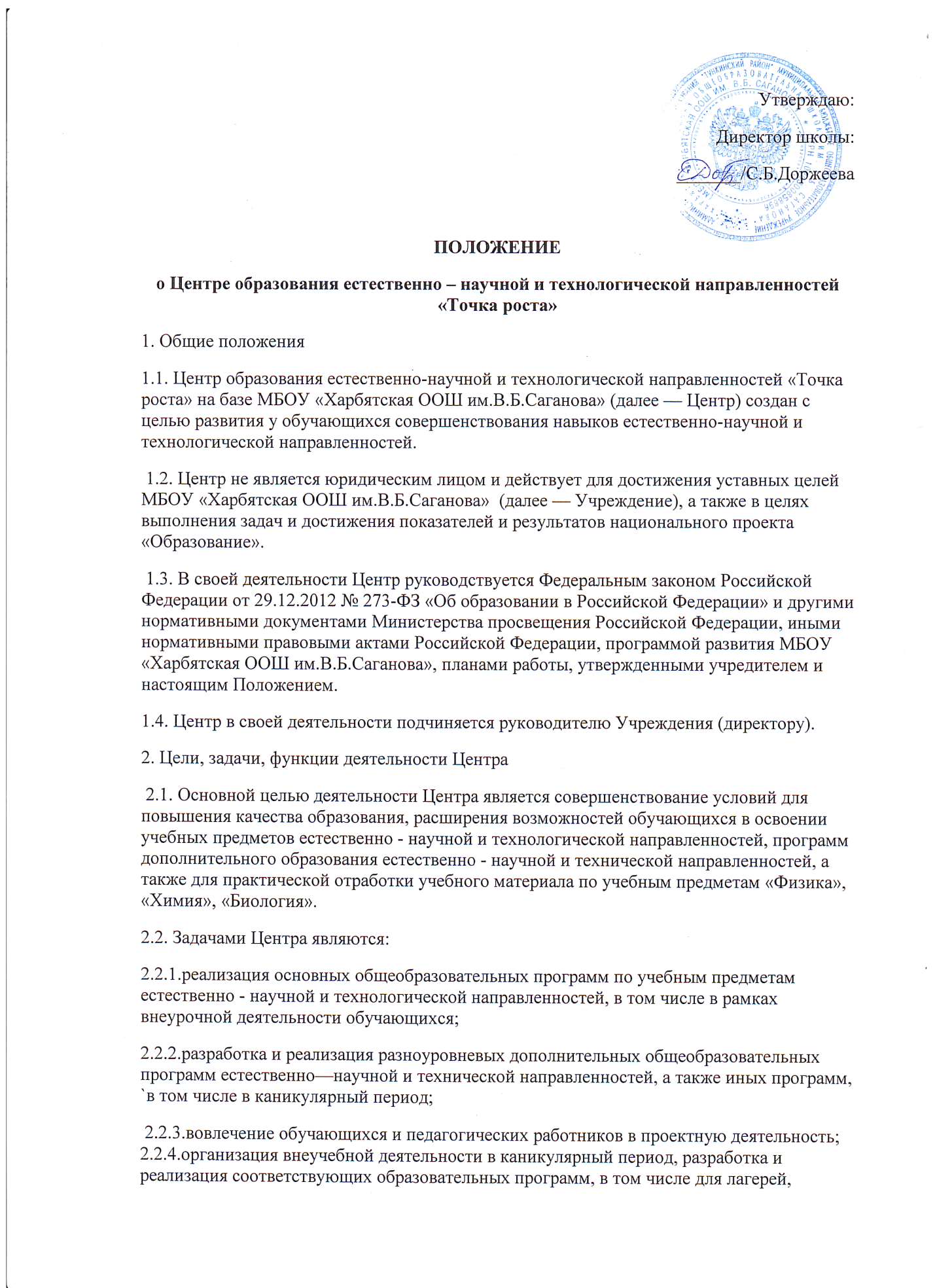 2.2.5.повышение профессионального мастерства педагогических работников Центра, реализующих основные и дополнительные общеобразовательные программы. 2.3 Центр для достижения цели и выполнения задач вправе взаимодействовать с: различными образовательными организациями в форме сетевого взаимодействия: - с иными образовательными организациями, на базе которых созданы центры образования естественно - научной и технологической направленностей «Точка роста»; - с федеральным оператором, осуществляющим функции по информационному, методическому и организационно-техническому сопровождению мероприятий по созданию и функционированию центров образования естественно - научной и технологической направленностей «Точка роста», в том числе по вопросам повышения квалификации педагогических работников; - обучающимися и родителями (законными представителями) обучающихся, в том числе с применением дистанционных образовательных технологий. 3. Порядок управления Центром «Точка роста» 3.1. Руководитель Учреждения издает локальный нормативный акт о назначении руководителя Центра (куратора, ответственного за функционирование и развитие), а также о создании Центра и утверждении Положения о деятельности Центра. 3.2. Руководителем Центра может быть назначен сотрудник Учреждения из числа руководящих и педагогических работников. 3.3. Руководитель Центра обязан: 3.3.1.осуществлять оперативное руководство Центром; 3.3.2.представлять интересы Центра по доверенности в муниципальных, государственных органах региона, организациях для реализации целей и задач Центра; 3.3.3.отчитываться перед руководителем Учреждения о результатах работы Центра; 3.3.4.выполнять иные обязанности, предусмотренные законодательством, уставом Учреждения, должностной инструкцией и настоящим Положением. 3.4. Руководитель Центра вправе: 3.4.1.осуществлять расстановку кадров Центра, прием на работу, которых осуществляется приказом руководителя Учреждения; 3.4.2.по согласованию с руководителем Учреждения организовывать учебно - воспитательный процесс в Центре в соответствии с целями и задачами Центра и осуществлять контроль за его реализацией; 3.4.3.осуществлять подготовку обучающихся к участию в конкурсах, олимпиадах, конференциях и иных мероприятиях по профилю направлений деятельности Центра; 3.4.4.по согласованию с руководителем Учреждения осуществлять организацию и проведение мероприятий по профилю направлений деятельности Центра; 3.4.5.осуществлять иные права, относящиеся к деятельности Центра и не противоречащие целям и видам деятельности образовательной организации, а также законодательству Российской Федерации.